Project identiteit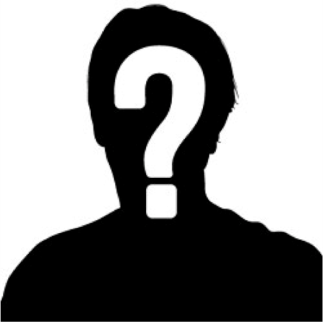 Als baby heb je eigenlijk al een identiteit. Maar later ontwikkel je je verder. Je opvoeding, je omgeving, je ervaringen en de rollen die je hebt beïnvloeden allemaal je identiteit. Daardoor is deze eigenlijk nooit helemaal af.

In dit project ga je dieper in op alles wat jou uniek maakt.De studenten in de video vertellen over geloof en welke rol dat in hun leven speelt. 

Vraag 1: De studenten in de video vertellen onder andere over hun karaktereigenschappen: sociaal, rustig, druk, 'gestoord', serieus enzovoort. Welke eigenschappen horen bij jou?.Vraag 2: De studenten in de video vertellen dat ze in de ene situatie anders zijn dan in de andere. 
Merk jij ook dat jij je in bepaalde situaties anders gedraagt? Ben je voorbeeld thuis anders dan op school? Leg uit.Identiteit: waarom ben je zoals je bent?Wat zorgt ervoor dat jij bent wie je bent? Wat heeft je opvoeding te maken met wie je bent? Waarom heeft niet iedereen dezelfde persoonlijkheid?

Hier leer je over je identiteit en waar je identiteit allemaal door beïnvloed wordt.

Dit ga je doen

- Verdiep je in het onderwerp: hoe zit je persoonlijkheid in elkaar? Welke invloed heeft je omgeving op je identiteit? Wat doet opvoeding met een mens?

- Maak de Doe-opdracht: beantwoord drie vragen: welke zaken hebben invloed gehad op jouw identiteit?

Lees de tekst en beantwoord de vraag
Kies het juiste antwoordHeeft een baby een identiteit? Ja, maar die identiteit kan veranderen door levenservaring.Ja, mensen zijn zichzelf vanaf de geboorte en veranderen niet.Nee, een baby is een onbeschreven blad. Identiteit komt later.Kies het juiste antwoordWelke voorbeelden kunnen identiteit veranderen? Agneta is half Zweeds - half Nederlands.Bilal studeert filosofie aan de universiteit.Indira voelt zich aangetrokken tot vrouwen.Irene houdt niet meer van romantische komedies.Richard is van binnen eigenlijk een vrouw.Tim heeft zich bekeerd tot islam.Kies het juiste antwoordHoe kom je erachter wat jouw eigen identiteit is? Door het aan anderen te vragen.Door jezelf vragen te stellen.Hier kom je nooit achter.Lees de tekst en beantwoord de vraag.Kies het juiste antwoordWaar heeft persoonlijkheid voornamelijk mee te maken? Met hoe je met situaties omgaat.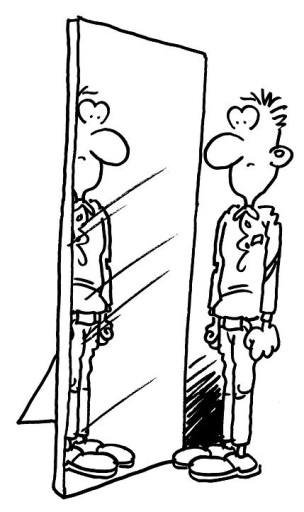 Met je voorkeuren en uiterlijk.Met wat je uniek en eigen maakt.Kies het juiste antwoordKun je jezelf echt leren kennen? Ja, iedereen kent zichzelf eigenlijk zonder het te weten. Ja, maar dit kan veel tijd kosten.Nee, het is bewezen dat jezelf kennen onmogelijk is.Lees de tekst en beantwoord de vraag.Kies de juiste zinnenWat is waar over je imago? Alleen beroemde mensen hebben een imago.Je imago beïnvloedt je identiteit.Je imago is een ander woord voor je persoonlijke identiteit.Je imago is wat andere mensen van jou verwachten.Je imago wordt beïnvloed door je identiteit.Je imago wordt bepaald door hoe andere mensen je zien.Kun je je imago veranderen? Ja, je kunt zorgen dat je anders overkomt.Ja, maar alleen als je veel zelfvertrouwen hebt.Nee, dat kan alleen als je veel op televisie komt.Nee, want je kunt niet veranderen hoe anderen je zien.
Kies het juiste antwoordWaarom is het goed om af en toe als een buitenstaander naar je eigen leefomgeving te kijken? 
Zo begrijp je beter wat het nut van je leefomgeving is.Zo begrijp je dat je leefomgeving onlogisch is.Zo begrijp je jezelf en anderen beter.Kies het juiste antwoordWaarom kleden jongeren in een subcultuur zichzelf vaak op dezelfde manier? Dan kunnen anderen ze makkelijk herkennen.Omdat ze de identiteit van die groep delen.Omdat ze verteld wordt wat ze moeten dragen.Kies de juiste antwoordenWat zijn voorbeelden van iemand die beïnvloed wordt door de omgeving? 
Cho maakt haar eigen kleding. Zo laat ze zien wie ze is.Erik heeft eindelijk een smartphone, nu hoort hij er weer helemaal bij.Natasja draagt een lange rok omdat al haar christelijke vriendinnen dat ook doen.Patty is begonnen met gitaarspelen omdat ze daar talent voor heeft.Van huis uit is Iskender moslim, hij gaat vaak naar de moskee.Wycliffe luistert graag naar André Hazes, ook al luisteren al zijn vrienden naar rap.Kies de juiste antwoordenOm welke redenen houden mensen zich aan de regels van een groep? 
Omdat ze bij die cultuur horen.Omdat ze ergens bij willen horen.Omdat ze niet voor zichzelf kunnen denken.Omdat ze zich willen onderscheiden.Kies het juiste antwoordWat is een slechte kant van groepsidentiteit? 
Je bent niet helemaal vrij in een groep.Je hebt geen eigen identiteit in een groep.Je moet luisteren naar de leider van de groep.Kies het juiste antwoordWat is waar over Miriam?
 De kleding die ze droeg was niet haar eigen keuze.Ze paste zich aan aan de regels van de meerderheid.Ze raakte de band kwijt met haar oude groep.Kies de juiste antwoordenWelke waarden en normen waren belangrijk voor de hippies? 
drugs gebruikengeld en statusvrijheid en liefdeKies het juiste antwoordHadden de hippies ook groepsregels? Ja, als je niet achter de idealen stond, hoorde je er niet bij.Ja, maar ze sloten niemand uit omdat die persoon anders is.Nee, hippies vonden dat iedereen vrij moest zijn.Kies de juiste antwoordenWat zijn voorbeelden van huisregels?
 betalen voor je treinkaartjebidden voor je gaat etenje huiswerk makenje jas ophangen aan de kapstokmaximaal een uur televisie kijkenrechts rijden als je fietstKies het juiste antwoordWaarom is opvoeding belangrijk?Anders heb je continu ruzie met je ouders en krijg je straf.Anders leer je niet hoe je moet functioneren in de samenleving.Anders weet je niet wat de huisregels zijn.Kies het juiste antwoordWaarom hebben je ouders of verzorgers veel invloed op hoe je identiteit ontwikkelt?Omdat je hun kind bent.Omdat je hun smaak overneemt.Omdat zij je als eerste dingen leren.Kies de juiste voorbeeldenWat zijn voorbeelden van hoe ouders de identiteit van hun kinderen beïnvloeden? Aisa is pas naar popmuziek gaan luisteren toen ze naar de middelbare school ging.Job vindt zuinigheid belangrijk. Hij heeft niet veel geld en probeert te sparen.Linda draagt een hoofddoek sinds ze zich bekeerd heeft tot islam.Op donderdagavond zit de hele familie Wikere te lezen in de woonkamer.Selim is plichtsgetrouw omdat hij altijd in de winkel van zijn vader werkt.Wilma houdt haar huis net zo goed schoon als haar moeder dat vroeger deed.Kies het juiste antwoordWat is een voorbeeld van hoe een slechte opvoeding iemands identiteit kan beïnvloeden? Claudio lust net als zijn vader geen groenten, hij eet ze daarom ook bijna nooit.James heeft door te sporten geleerd om van zich af te bijten in moeilijke situaties.Omdat haar vader haar sloeg, vertrouwt Beata helemaal niemand meer.Renate wordt gepest op school, dit heeft veel invloed gehad op haar zelfvertrouwen.Kies het juiste antwoordIs het beter als ouders helemaal geen kritiek op hun kinderen hebben? Ja, zelfs een klein beetje kritiek kan al grote invloed hebben op het zelfvertrouwen van kinderen.Ja, zonder kritiek kweken kinderen meer zelfvertrouwen en kunnen ze goed meedoen in de samenleving.Nee, juist door veel kritiek te leveren worden kinderen sterker en kunnen ze de wereld beter aan.Nee, kritiek hoort bij de opvoeding. Kinderen leren ervan. Het moet alleen niet te veel worden.Kies het juiste antwoordBestaan er verschillen in hoe in verschillende culturen kinderen opgevoed worden? Ja, dat komt door de ideeën van de overheid. Elk land heeft weer andere regels over opvoeding.Ja, opvoeding heeft te maken met waarden en normen. Waarden en normen verschillen per cultuur.Nee, het hangt af van de ouders. Zij hebben allemaal hun eigen manier van opvoeden.Nee, opvoeding is overal ongeveer hetzelfde. Baby’s drinken bijvoorbeeld in bijna alle landen melk.Kies het juiste antwoordWat zijn in Nederland de verschillen tussen mannen en vrouwen bij de opvoeding? Er zijn geen verschillen.Mannen besteden minder tijd aan de opvoeding.Mannen vinden opvoeding minder belangrijk.Vrouwen nemen vaker een vrije dag.Kies het juiste antwoordWaarom zou het goed zijn als vaders meer tijd besteden aan opvoeding? Dan hebben de moeders meer tijd om te werken.Dan krijgen kinderen een strengere opvoeding.Dat heeft een goede invloed op het kind.Doe opdrachtBelangrijke invloedenJe identiteit verandert voortdurend. Er zijn allerlei dingen die invloed hebben op wie je bent. Je opvoeding, de groepen waar je bij hoort, de dingen die je meemaakt.

Je gaat nadenken over wat jouw identiteit zoal beïnvloed heeft in je leven.

StappenplanLees de vragen goed door en beantwoord ze. Leg je antwoord uit. Vraag 1Vraag 2Vraag 3Meer dan een naam
Als je geboren wordt, heb je al een identiteit. De ene baby is de andere niet; denk bijvoorbeeld aan het geslacht en of de baby wel of niet veel schopt of huilt. Identiteit maakt jou wie je bent. Het is wat jou maakt wie je bent. Iedereen heeft zijn eigen unieke identiteit. Er zijn dus bijna zeven miljard unieke persoonlijkheden op onze aarde!

Je kunt je identiteit zien als een gerecht dat bestaat uit verschillende ingrediënten. Sommige ingrediënten vormen de basis van het gerecht. Ze blijven altijd zo. Je ras, geslacht en seksuele geaardheid veranderen niet. Maar andere ingrediënten komen er later bij: je opleiding, je interesses en je ideeën over het leven. Het recept van je identiteit staat niet vast. Het verandert door alles wat je meemaakt.Kijk eerst naar jezelfHet is belangrijk om je af te vragen: waarom ben ik dit en niet dat? Waarom doe ik dit en niet dat? Hoe komt dat eigenlijk? Als je weet hoe je zelf in elkaar zit, kun je anderen beter begrijpen.

Je identiteit ontdekken doe je door antwoord te geven op vragen. Wat voor soort mens ben ik? Hoe doe ik dingen? Ben ik rustig of druk? Ga ik af op mijn gevoel of gebruik meer mijn verstand? Wat is belangrijk in mijn leven? Waardoor word ik geraakt? Werk ik graag samen of doe ik liever dingen in mijn eentje? Kortom, wie ben ik?Je persoonlijke identiteitJe persoonlijke identiteit is datgene wat je uniek en eigen maakt. Iedereen heeft zo zijn eigen kenmerken. Je uiterlijk en voorkeuren zijn onderdeel van deze kenmerken. Je persoonlijkheid is misschien wel het belangrijkste onderdeel van je persoonlijke identiteit. Persoonlijkheid heeft voornamelijk te maken met hoe jij omgaat met situaties. 

Persoonlijkheid kan verdeeld worden in verschillende dimensies. Die dimensies hebben te maken met de volgende vragen:

- Ben je meer gericht op je eigen gedachten (introvert) of op de buitenwereld (extravert)?
- Ben je meegaand of bazig tegenover anderen?
- Ben je geordend of ongeordend in het dagelijks leven?
- Kun je goed met je emoties omgaan of niet?
- Denk je zelf over dingen na (zelfstandig) of laat je je beïnvloeden door anderen (beïnvloedbaar)?

De antwoorden op deze vragen zijn nog niet zo makkelijk te geven. Veel mensen komen er pas na jaren achter wat hun persoonlijkheid nu precies is.

Je identiteit groeit je leven lang. Je wordt volwassen. Je verlaat school en gaat werken. Je krijgt kinderen. Je verliest je ouders. Je leert door vallen en opstaan. Je maakt reizen, je krijgt en verbreekt relaties enzovoort. Al deze factoren beïnvloeden je identiteit, dus verandert je identiteit. Elke dag.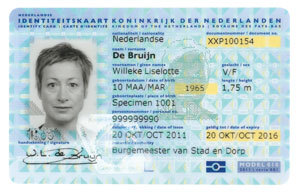 Imago: van jezelf of van anderen?Je identiteit wordt ook bepaald door je imago. Je imago is het beeld dat andere mensen van je hebben. Je identiteit en je imago beïnvloeden elkaar. Je identiteit wordt bepaald door hoe anderen jou zien. Tegelijk bepaalt het beeld dat je van jezelf hebt ook je imago. Imago kun je zien als een identiteit die anderen jou opleggen.

De meeste mensen bouwen aan hun imago. Ze hebben een beeld van zichzelf dat ze willen tonen. Ze kleden en gedragen zich zoals ze gezien willen worden. De een bouwt meer aan het imago dan de ander. Met name mensen die veel in de publiciteit zijn, zoals politici, filmsterren en muzikanten proberen altijd een duidelijk imago naar buiten te brengen. Op die manier weet het publiek goed waar ze mee te maken hebben en of die persoon ze aanspreekt of niet.

Een imago kan ook een valkuil zijn. Zeker wanneer het imago dat je bouwt eigenlijk niet met je innerlijk klopt. Uiteindelijk is het beter om gewoon jezelf te zijn. Als je weet wie je bent en ook jezelf durft te zijn kweek je zelfvertrouwen. En zelfvertrouwen is erg belangrijk voor een gelukkig leven.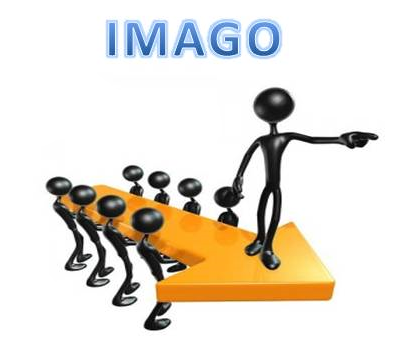 Waarom zijn wij zoals we zijn?Soms is het goed om eens naar je leefomgeving te kijken alsof je ergens anders vandaan komt. Dan kun je je afvragen waarom zijn wij zoals we zijn. De vraag is niet zo onlogisch want: weet je eigenlijk wel waarom iedereen anders is?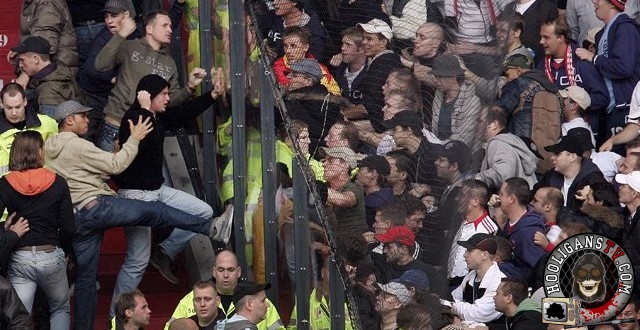 Invloed van je omgeving

Wie je bent, kun je voor een deel zelf bepalen. Maar niet helemaal. Soms lijkt het alsof je zelf bepaalt wat je doet. Maar eigenlijk is dat niet zo. Je sociale omgeving zijn alle mensen om je heen. Het zijn je vrienden, maar ook je familie, buren en collega’s. Deze sociale omgeving bepaalt voor een deel wie je bent. Vaak zonder het te merken. Er is immers niemand die zegt: 'Trek die broek aan!' of 'Jij moet dat geloven!' Of: 'Zet dat petje schuin op je hoofd!' 
Vaak doe je die dingen omdat anderen het ook doen. Door een petje zo op je hoofd te zetten laat je iets van jezelf zien: je laat zien dat je bij de groep mensen hoort die zo hun petje dragen. Het is natuurlijk niet verplicht om je petje schuin te dragen. Toch doe je het omdat je vindt dat je bij die groep hoort.Een groepsidentiteit uitdragenHet is heel normaal dat je ergens bij wilt horen. Maar je wilt je ook onderscheiden van anderen. Dit doe je door als groep regels te ontwikkelen. Als groep hoor je bij elkaar, maar je verschilt van andere groepen door de regels die gelden in jouw groep. Door je aan die regels te houden, laat je zien wie je bent, en waar je bij hoort. 

Als mensen in die groep bepaalde kleren gaan dragen, doe jij dat ook. Dat is geen na-aperij. Je wilt laten zien dat je past in de cultuur van die groep. En dat doe je onder andere door samen dezelfde kleren te dragen. Zo laat je samen zien wie je bent.De groepsregelsAls je bij een groep hoort, gedraag je je volgens de 'regels' die in die groep gelden. Als je dat niet doet, zal je zien dat je de band verliest met die groep. Als je ineens Frans Bauer gaat luisteren terwijl je bij een groep rappers hoort, staan ze raar te kijken. Misschien hoor je er dan wel niet meer bij. Je bent dus niet helemaal vrij in de groep waar je bij hoort. Als je ergens bij wilt horen, moet je je aan de regels houden. Dit is hoe je sociale omgeving je identiteit beïnvloedt. Het klinkt misschien allemaal een beetje negatief. Maar het is niet zo vreemd om je aan te passen. Iedereen wil graag ergens bij horen.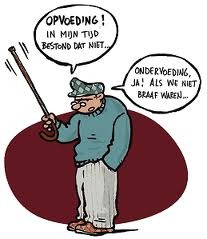 Een bindende factorDe identiteit van een groep heeft te maken met waarden en normen. Waarden gaan over idealen. Ze geven aan wat je belangrijk vindt. Normen gaan over gedrag en geven aan hoe je je hoort te gedragen. Ze vormen uiteindelijk de regels van een groep. Iedere groep heeft weer andere idealen en het gedrag dat daar bij hoort.

Het is voor een groep belangrijk dat leden zich houden aan deze regels. Zo ontstaat er duidelijkheid, stabiliteit en groepsgevoel. Dit gevoel is uiteindelijk wat een groep een groep maakt. Mensen delen een identiteit en vinden daarom dat ze bij elkaar horen. Dit noemen we identificatie, het idee dat je hetzelfde bent als een ander.

Een groep kan alleen goed functioneren als er gezamenlijke regels en manieren (cultuur) zijn. Zo weet je als groepslid hoe je je dient te gedragen om erbij te horen waardoor je voorkomt dat je wordt uitgesloten van de groep.Mijn  vriendinnen en ik waren fan van oude punkmuziek. We besloten om een punkbandje te beginnen. We verfden onze haren en droegen gescheurde spijkerbroeken en leren jacks met veiligheidsspelden. De rest van de klas vond het maar niets. Iedereen droeg nette kleding en luisterde naar dezelfde muziek. Al snel hoorden we nergens meer bij. Behalve bij elkaar natuurlijk.

Miriam - 19 jaarHippies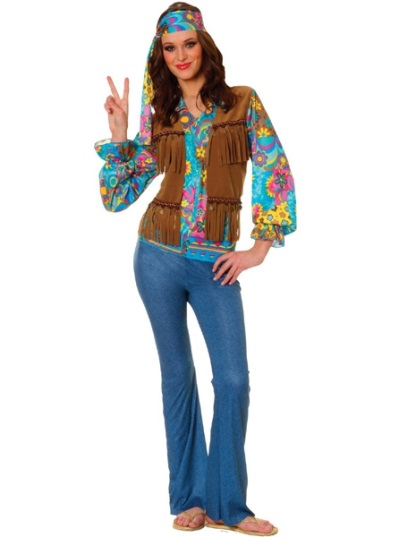 De hippies waren jongeren die met hun flower-powerbeweging in de jaren 60 en 70 een tegencultuur vormden. Ze waren ontevreden over de volgens hen onnatuurlijke en op geld en status gerichte samenleving in die periode. Vaak verlieten hippies de 'burgermaatschappij' om samen communes te vormen. Ze droegen speciale kleding, hadden vaak lang haar en bloemen in het haar. Op festivals werd muziek gespeeld en konden de hippies hun idealen uitwisselen. Ze stonden voor een samenleving waarin mensen met elkaar deelden; liefde en vrijheid waren erg belangrijk. Veel hippies gebruikten drugs. Met name drugs die het bewustzijn veranderden zoals marihuana en LSD.De huisregelsIn de trein opstaan voor een bejaarde of pet af tijdens het avondeten. Eet met mes en vork! Trek je schoenen uit, voordat je naar binnengaat! Hoe vaak heb je wel niet het gezeur van je ouders aan moeten horen? Regels, regels, regels... soms word je er gek van!

Huisregels vormen een basis
Toch is het maar goed dat je ouders je regels bijbrengen. Om mee te kunnen doen met de maatschappij moet je zijn opgevoed. Je moet weten wat wel en niet mag en wat je wel en niet hoort te doen en te zeggen.

Wat er gebeurt als niemand je iets leert
Stel dat je nooit hebt geleerd om je voor te stellen aan mensen. Je hebt een sollicitatiegesprek. Je loopt gewoon binnen zonder te kloppen. Dan plof je op een stoel en zegt tegen je toekomstige baas dat je wel een glas water zou lusten. Waarschijnlijk mag je net zo hard de kamer weer uitlopen als je hem binnen bent gekomen ...Invloed van opvoeding op je identiteitAls je geboren wordt, moet je identiteit nog vorm en kleur krijgen. De dingen die je tijdens je leven leert, hebben veel invloed op wie je bent. Zeker in het begin van je leven leer je het meeste van je ouders of verzorgers. Je identiteit komt dus voor een belangrijk deel van hen.

Waarden en normen overbrengen
Voor een deel doen je ouders of verzorgers dat bewust. Ze willen dat jij je gaat gedragen volgens hun waarden en normen. Ze willen dat jij voor een deel wordt zoals zij zelf zijn. Zijn je ouders bijvoorbeeld christen, dan willen ze je waarschijnlijk christelijke waarden en normen bijbrengen. Jouw identiteit wordt gevormd door een christelijke opvoeding. De kans is groot dat je het geloof overneemt en dat je hun waarden ook belangrijk gaat vinden.

Ook leuke dingen vormen jou
Heel veel dingen neem jij ook over van je ouders zonder dat ze dat bewust willen. Als jouw vader altijd naar popmuziek luistert, zou je die voorkeur over kunnen nemen. Hij hoeft je er niet toe te dwingen. Het zijn dus niet alleen maar regels die invloed hebben.Negatieve invloedenEen slechte opvoeding heeft ook invloed op je identiteit. Een kind dat vroeger vaak geslagen is en zich vaak bedreigd heeft gevoeld, kan daar veel last van hebben in zijn leven.

Onzekere kinderen
Maar ook minder ernstige fouten van ouders hebben invloed op wie je bent. De schrijver Leo Krans legt uit dat ouders die altijd veel kritiek geven, hun kinderen onzeker maken.

Weinig zelfvertrouwen 
Kritiek kan zorgen dat je aan jezelf gaat twijfelen. Je weet dan niet meer zeker of wat je doet wel de goede manier is. Een beetje kritiek is niet erg. Daardoor leer je alleen maar om dingen beter te doen. Maar als je veel kritiek krijgt, blijf je twijfelen aan jezelf. En elke keer word een stukje van je zelfvertrouwen afgeknabbeld. Net zolang totdat je gebrek aan zelfvertrouwen groter word dan je zelfvertrouwen. Zodra dit een feit is, ga je steeds meer terrein verliezen. Het slechte wordt nu steeds sterker en het goede steeds zwakker. Na verloop van tijd maak je geen schijn van kans meer. Je wordt dan volledig overheerst door je gebrek aan zelfvertrouwen.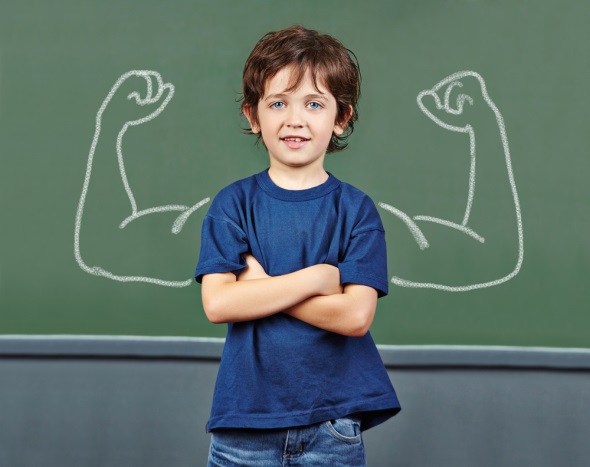 'Nederlandse ouders behoorlijk ouderwets'Vrouwen besteden in Nederland meer dan twee keer zo veel tijd aan de kinderen als mannen. In tegenstelling tot andere westerse landen, is Nederland ouderwets. Dit komt vooral door de rol van de vader in het gezin. In andere westerse landen is die rol anders.

Dat stelt Renske Keizer, bijzonder hoogleraar pedagogiek aan de Universiteit van Amsterdam.

In Scandinavische landen is de taakverdeling tussen mannen en vrouwen bijna gelijk. In Nederland zorgt meestal de moeder voor de kinderen en werkt parttime. De vader werkt fulltime en is kostwinner. Dit komt door de waarden en normen in Nederland.

De afgelopen jaren is er meer aandacht voor de 'papadag’. Een dag per week zorgen mannen voor hun kinderen. Renske Keizer heeft een beetje moeite met dat woord. Alsof het bijzonder is dat een vader tijd doorbrengt voor zijn kind.

Het is volgens Keizer belangrijk om de vader serieus te nemen in zijn rol als opvoeder. Uit onderzoek blijkt dat het beter voor kinderen is als vaders meer aandacht voor de opvoeding hebben. Kinderen presteren dan beter op school en gedragen zich beter.

Naar: nu.nl